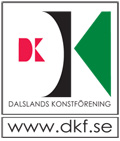 Protokoll från ÅRSMÖTE med Dalslands KonstföreningTid: 2020-10-24Plats: Åmåls bibliotek, Konsthallen§ 1. Årsmötet öppnas.Ordförande Annica Larsson hälsar välkommen till Dalslands Konstförenings årsmöte och förklarar mötet öppnat. Vår medlem Maj-Lis Dolk har avlidit och Annica sade några fina ord till hennes minne.Till årsmötet hade två föreningsmedlemmar kommit.§ 2. Fastställande av föredragningslistaFöredragningslistan godkändes.§ 3. Årsmötets behöriga utlysningKonstateras att årsmötet utlysts i behörig tid i Dalslänningen, Provinstidningen Dalsland, Melleruds Nyheter samt på hemsidan.§ 4. Val av ordförande till årsmötetTill ordförande för mötet utsågs Annica Larsson.§ 5. Val av sekreterare för årsmötetTill sekreterare för årsmötet utsågs Marianne Lysell.§ 6. Val av protokolljusterareArne Myhrberg och Karl-Erik Ågren utsågs att justera dagens protokoll.§ 7. Verksamhetsberättelse för år 2019Mötesordförande läste upp föreliggande verksamhetsberättelse.Årsmötet beslutade att lägga 2019 års verksamhetsberättelse med godkännande till handlingarna.§ 8. Resultat och balansräkning för år 2019Vår kassör var inte närvarande. Vi gick dock igenom resultat- och balansräkning per den 31 december 2019 och konstaterade att vi har en förlust på 4587 kronor. Årsmötet beslutade att lägga 2019 års resultat- och balansräkning till handlingarna.§ 9. Revisionsberättelse för år 2019Lillemor Andersson läste upp revisionsberättelsen.Revisorerna Folke Olsson och Christian Nilsson har tillstyrkt ansvarsfrihet.§ 10. Fråga om ansvarsfrihet för styrelsenÅrsmötet beslutade att bevilja styrelsen ansvarsfrihet för 2019.§ 11. Budget för 2020Vi har inget underlag. Budgeten för 2020 bygger på föregående års budget.Minus är dock att vänta, inte minst för att vi ställt in både Sommarsalong och vernissager på grund av risken för smittspridning av Coronaviruset.§ 12. Val av styrelseledamöter och suppleanter för år 2020Enligt valberedningens förslag beslutade årsmötet att utse styrelsemedlemmar enligt följande:Annica Larsson ordförande, omval, 1 årVivi-Ann Gidebratt 2 år, omval/adjungerandeLennart Svensson, 2 år, omvalArne Myrberg, 2 år, omvalLars Bennersten, 2 år, nyvalBrita Carlén, 2 år, nyval, ersättareKarl-Erik Ågren och Marianne Lysell sitter kvar ytterligare 1 år.§ 13. Val av revisorer och ersättare för år 2020Folke Olsson och Christian Nilsson, revisorer, sitter kvar ett år till.Till ersättare för 2 år valdes Ingrid Larsson, omval och Anita Aarsrud, nyval.§14. Val av valberedningÅrsmötet beslutade att som valberedning fram till nästa årsmöte utse Lillemor Andersson och Anita Aarsrud.§ 15. Val av inköpsnämndEnligt styrelsens förslag beslutade årsmötet att utse ledamöter i inköpsnämnden enligt följande: Annica Larsson, Marianne Lysell. En vakans återstår att utse. § 16. Fastställande av årsavgift för kommande verksamhetsårÅrsmötet beslutade att årsavgiften ska vara 200 kr.§ 17. Kalendarium för 2020Kalendarium för 2020 finns i årsutskicket.Utdelning av vinster i konstlotteriet gjordes i Steneby konsthall den 22 augusti. Vinnarna meddelades brevledes.Malin Palm tilldelades Dalslands Konstförenings stipendium.§ 18. Övriga frågor.Inga övriga frågor.§ 19. Årsmötet avslutasOrdförande tackade de närvarande.Vid protokolletMarianne Lysell                  Annica Larsson                  Karl-Erik Ågren               Arne Myhrbergv.ordf  sekr                              ordf                                     justerare                          justerare